TIM Coalition MeetingCapitol Region Council of Governments 241 Main Street, Hartford, CTZoom Meeting Wednesday, August 25, 2021MEETING MINUTESThe meeting was called to order at 9:35 a.m. Roll CallAdoption of January 15, 2020, meeting minutes.  Incorrectly stated November 15, 2020, in meeting.  Motion to approve by Ken Hanks and second by William Perkins.  Vote for approval - Unanimous Updates on activitiesTIM field guide – Work group completed development and review and funding coordinated through DEEP and Fire Administration.  Final approval provided to vendor, Quick Series, on August 11, 2021.  Will be moving into production.  An evaluation form has been developed and will be handed out with field guide to get feedback. Hoping to have guide delivered by second week of September.  Fire suppression standpipe systems – Had first meeting on June 22, 2021.  Scheduling a second meeting with CTDOT and Fire services representatives and stakeholders in mid-September.  Terri Thompson will keep Coalition members apprised of discussions.  Looking to come to an agreement for testing and inspection of standpipe systems and to get an updated inventory for mapping purposes.  2021 FHWA Self-Assessment – Assessment scheduled for September and will be sending out to all stakeholders for input on ratings and comments.  CTDOT and CRCOG will be meeting with FHWA to complete and will coordinate Coalition comments.  CTDOT and TIM Training opportunity – Donna Shea from UConn T2 Center discussed efforts with local agencies to provide TIM training and focusing on the importance of local agencies’ participation in the TIM process.  Aidan Neely is pleased to be working with T2 Center to provide the TIM training.  Aidan will conduct a tour of highway ops center at training sessions and encourages TIM Coalition members to promote training.  Would like to get fire service more involved and welcomes all Coalition member organizations to participate in training sessions.Theresa Schwartz, Traffic Signal Circuit Rider Program Manager for the Training and Technical Assistance Center, University of Connecticut, has joined the TIM Coalition.  We are pleased to have her on-board to discuss the traffic signal perspective especially regarding municipal TIM planning.  We look forward to her attendance at future TIM meetings. 	Presentation on TIM Activities- CTDOT perspective.  Presenter, Aidan Neely - CTDOT TIM Coordinator.  Aidan provided a video on Highway Operations Center in Newington.  Due to file size, I will try and provide a compressed file for all to view. Aidan mentioned that CTDOT is obtaining drones and investigation options to assist with TIM management and documenting recovery process.  State Police accident reconstruction team (C.A.R.S.) has 4 drones and deployed about 500 times and the use of drones has resulted in substantial savings in time required for accident investigation.  Have found drones to be an asset in quick clearance and their use has reduced amount of time for closures and delays during crash investigations.  Will also be getting back to post incident reviews and include Coalition members as part of the review activity.Terri Thompson, Local focus on TIM practices – Terri emphasized the need for local agencies to be involved in TIM activities, and the importance of participating in training.  Paul Krisavage mentioned importance of getting local communities involved and that they are important partners.ACTION ITEMS CARRYOVER AND NEW (*)Completion of Diversion Plan updates.  CRCOG and CTDOT to have discussions on scheduling stakeholder meetings with towns and getting GIS mapping done and distributed to everyone.   CTDOT to update policies on quick clearance and incident management. Newsletter being drafted and updated Coalition member list to go out with meeting minutes.  Provide any agenda items for next meeting directly to Terri Thompson, tthompson@crcog.orgAdjournment - The meeting was adjourned at 10:19 a.m.Next meeting TBDCopies of meeting minutes and information from meeting will be available for download on CRCOG’s website at https://crcog.org/event/tim-coalition-meeting-2/Minutes Prepared and Distributed by 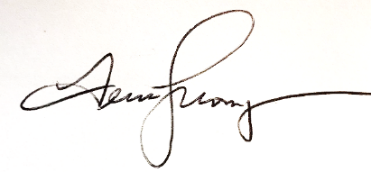 Terri ThompsonGreater Hartford TIM Coalition ChairTraffic Incident Management Program http://crcog.org/traffic-incident-management-update/Capitol Region Council of Governments (CRCOG)241 Main Street, Hartford, CT 06106Direct  860-724-4242Electronic Distribution Meeting AttendeesCoalition members not in attendanceAttachments:Greater Hartford TIM Coalition Updated Roster, 8/25/21UConn Traffic Signal Circuit rider TIM memo  dated August 25, 2021Name                      OrganizationAidan NeelyCTDOT Hwy Ops- TIM CoordinatorAndrew McCaulPioneer Valley Planning Commission (Massachusetts)Amy Jackson-GroveFederal Highway AdministrationBill PerkinsCapitol Region Emergency Planning Council – RESF-5.Brian BaldwinNorth Central CT EMS CouncilDonna SheaUConn Technology Transfer Center Ed BricknerUSDOT Federal Motor Carrier Safety Administration - CT OfficeLt. Garth PerriCT DMV - Dept. of Motor Vehicle - Commercial Vehicle Safety Division Jenna NicolDept. of Consumer Protection - Food, Standards and Product SafetyJon HartenbaumCT Dept. of Emergency Management and Homeland Security, Region 3 Ken HanksCT Fire Academy – Deputy Chief, Naugatuck Fire Dept. Sgt. Nathan CharronCT DESPP CSP - Special Units- Traffic ServicesPaul KrisavageIBI Group, CTDOT TIM TrainerPeter SilvaCT DOT Bridgeport Operations CenterRoger KrahnCRCOG Transportation Deputy Chief Sonia WatsonHartford Police DepartmentSgt. Stafford Browne, Jr. CT Dept. of Motor Vehicles - Commercial Vehicle Safety DivisionTerri Thompson Capitol Region Council of Governments TIM Program and Coalition ChairNameAnthony (Chip) Carpenter (CT Fire Police Assoc)Barry Julian (CTDOT BOHO Field Ops)Betty Morris (North Central CT EMS Council)Brian Ohler (mustprotect@gmail.com)Bruce Dixon (Chief Bolton Fire - CFCA)Cheryl Assis (CRCOG Public Safety & Homeland Security)Chris Henry (FMCSA) David Koscuk (CREPC)David Nardone - FHWA - CT DivisionDiane Duva (CT DEEP)Frank Greene (CT Dept of Consumer Protection)Jacob Manke (DEMHS Region 2)Jeffrey J. Morrissette (State Fire Administrator)John Aceto (DEEP, Emergency Response Div)Joseph Sculley (MTAC)Lee Telke (TRPC)Lt. Kevin Manzolillo  (CT State Police Traffic Services)Mark Nielsen (NVCOG)Paul (P.J.) Norwood (CT Fire Academy)Paul Gunn (Sgt. CSP Troop H/BDL)Richard Lynn (NWHillsCOG)Richard Scalora (DEEP)Robert Haramut (RiverCOG)Robin Denny (TIM Trainer)Sal Sena (President TRPC)Sgt. Mark DiCocco (CSP C.A.R.S.)Stephan Brown (CSFA)Theresa (Tess) Schwartz (T2 Traffic Signal Circuit Rider Program)Tim Vibert (TRPC) Timothy Snyder (FHWA CT Division- Safety)) William Turley (DEMHS Region 3)